END TERM 1-2023CHEMISTRY (233) FORM TWO (2)TIME: 2 HOURSName …………………………………………….……… Adm. Number…………………………..   Candidate’s Signature ………………….…...………..     Date……………………………………INSTRUCTIONS TO THE CANDIDATES:-Write your Name and Admission number in the spaces provided.Answer all the questions in the spaces provided.All working MUST be clearly shown where necessary.For Examiner’s Use OnlyThis paper consists of 15 printed pages. Candidates should check to ascertain that all pages are printed as indicated and that no questions are missingThe diagram below shows the set up used to prepare dry hydrogen gas in laboratory. Study and answer questions that follow. 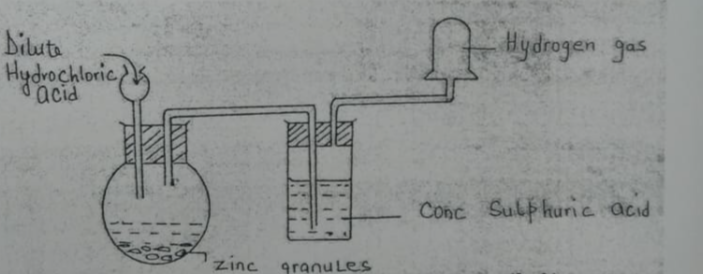 State one mistake in the set-up 						 (1mk)______________________________________________________________________________________________________________________________________________________________Which property of hydrogen that enable it to be collected as shown in the diagram? 									 (1mk)______________________________________________________________________________________________________________________________________________________________Write a chemical equation for the reaction taking place in the flask. 														(1mk)______________________________________________________________________________________________________________________________________________________________The diagrams below represent two iron nails with some parts covered tightly with zinc and tin respectively. What observations would be made at the exposed points R and Z if the wrapped nails are left in the open for several days? Explain. 2mks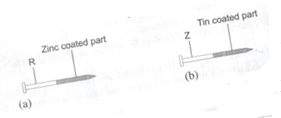 _____________________________________________________________________________________________________________________________________________________________________________________________________________________________________________The Diagram below is set-up for the laboratory preparation of oxygen gas.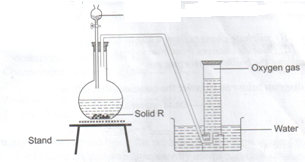 Name solid R										1mk______________________________________________________________________________________________________________________________________________________________Write an equation for the reaction that takes place in the flask.            (2mks)______________________________________________________________________________________________________________________________________________________________ Give two commercial use of oxygen.                                                       (2mk) ______________________________________________________________________________________________________________________________________________________________An element y has an electron arrangement of 2.8.5State the period and group which the element belongs.                        (2mks)______________________________________________________________________________________________________________________________________________________________Write the formula of the most stable ion formed when the element Y ionizes 													(1mk)______________________________________________________________________________________________________________________________________________________________Explain the difference between the atomic radius of element Y and its ionic radius 											(2mks)______________________________________________________________________________________________________________________________________________________________Lithium has two isotopes with mass numbers 6 and 7. If the R.A.M (relative atomic mass) of Lithium is 6.94, determine the percentage abundance of such isotope. 											2mks______________________________________________________________________________________________________________________________________________________________Other than their location in the atom, name two other differences between an electron and a proton.									(2mks)______________________________________________________________________________________________________________________________________________________________The diagram below was used to separate a mixture of methanol and propanol. Study it and answer the questions that follows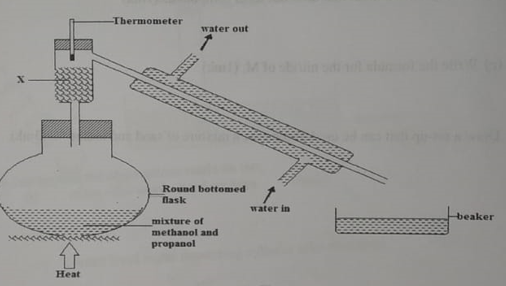 a) State the function of X 								1mk______________________________________________________________________________________________________________________________________________________________b) Which liquid will collect first in the beaker? Give reason			2mks______________________________________________________________________________________________________________________________________________________________c) What would happen if water in and water out directions are reversed? Explain 														(2mk)______________________________________________________________________________________________________________________________________________________________Briefly explain the following observations. Noble gases are generally unreactive. 						(1mk)______________________________________________________________________________________________________________________________________________________________Alkaline earth metals are generally less reactive than alkali metals in the same period. 										2mks______________________________________________________________________________________________________________________________________________________________ Given below are pH values of different solutions P, Q and S. Study it and answer the questions that follow. 		Solution 		pH		P			1		Q			7		S			14 a)  Which two solutions would react together to give a solution with a pH of 7.0?						 			(2mk) _____________________________________________________________________________________________________________________________________________________________________________________________________________________________________________	b)  Which solution can be considered to be an oxide of hydrogen? (1mk)			        ______________________________________________________________________________________________________________________________________________________________10. Nitrogen, oxygen and argon are obtained from the air using fractional distillation of air. Dust, carbon (IV) oxide and water vapour are removed from the air before fractional distillation is carried out. (i)Name the compound used to absorb carbon (IV) oxide gas from the air	 (1mk)______________________________________________________________________________________________________________________________________________________________(ii)Explain how water vapour is removed from the air 	 																	(2mks)_____________________________________________________________________________________________________________________________________________________________________________________________________________________________________________(iii)At what temperature are the gases liquefied? 						(1mk)______________________________________________________________________________________________________________________________________________________________(iv)The boiling points of nitrogen, oxygen and argon are -196, -183 and -186 respectively. State the order in which the three are distilled off starting with the first to be distilled off.													 (1mk)11.	Study the diagram shown below to answer the questions that follow. The curve shows the heating curve of water in the laboratory.	(i) At what temperature does the water boil?					(1mk)______________________________________________________________________________________________________________________________________________________________	(ii) Is the curve for a pure water or impure water? Give a reason for your answer														2mks	(iii) Give two effects of impurities on the boiling point of water		2mks_____________________________________________________________________________________________________________________________________________________________________________________________________________________________________________(iii) Give two effects of impurities on the melting point of ice				2mks _____________________________________________________________________________________________________________________________________________________________________________________________________________________________________________12. Excess magnesium ribbon sample was heated in equal volumes of:-	(i) Pure oxygen gas 	(ii) Air(a) Why was the mass of the resulting product in (ii) more than in (i)? 		2mks _____________________________________________________________________________________________________________________________________________________________________________________________________________________________________________	(b)	Write the chemical equations for the reactions in part (ii)			2mks_____________________________________________________________________________________________________________________________________________________________________________________________________________________________________________13. Excess iron fillings were allowed to rust in 1000cm3 of moist air and the volume of the remaining air was measured each day as shown in the table belowWhy did the volume of air remain constant from day six?			2mks_____________________________________________________________________________________________________________________________________________________________________________________________________________________________________________Determine the percentage of oxygen in air using the data given in the table.												2mks_____________________________________________________________________________________________________________________________________________________________________________________________________________________________________________Give two reasons why air is a mixture but not a compound.			2mks____________________________________________________________________________________________________________________________________________________________________________________________________________________________________________The table below shows some properties and electronic arrangements of common ions of elements represented by letters P to X. Study the information in the table and answer the questions that followGive the atomic numbers of the elements P and Q 		2mksP - Q – Select the most reactive metallic element 					(1mk)________________________________________________________________________________________________________________________________________Select one element that would react with cold water to evolve hydrogen gas 												(1mk)________________________________________________________________________________________________________________________________________Why is the ionic radius of element X larger than its atomic radius?														(1mk)__________________________________________________________________________________________________________________________________________________________Observe the equation belowFe2O3(s) + CO(g)  🡪   Fe(s) + CO2(g)Balance the equation								 (1mk)_____________________________________________________________________________________________________________________________________________________________________________________________________________________________________________Select the following from the above equation Oxidizing agent 									(1mk)______________________________________________________________________________________________________________________________________________________________Reducing agent									 (1mk)______________________________________________________________________________________________________________________________________________________________State two situations where redox reactions are applied in industry 													(2mks)Carbon (IV) sublimes at -78oC. It is called dry iceWhy is it called dry ice? 								(1mk)______________________________________________________________________________________________________________________________________________________________It is used for keeping ice cream cold. Why is it preferred to ordinary ice? 													(2mks)______________________________________________________________________________________________________________________________________________________________Name two other substances that behave as dry ice 																(1mks)________________________________________________________________________________________________________________________________________________________Give an industrial application of sublimation     																	(1mks)______________________________________________________________________________________________________________________________________________________________a) Element X has two isotopes. Two thirds of 3316X and one-third 3016X. What is the relative mass of element X?	                       		            													(2mks)______________________________________________________________________________________________________________________________________________________________An element, A, has 30 protons and 35 neutrons. What is; 		The mass number of element A? 					1mk______________________________________________________________________________________________________________________________________________________________What is the atomic number of element A? 			1mk____________________________________________________________________________________________________________________________________________A piece of sodium metal was placed in a trough half filled with cold water. State the observations that were made.					 (3mrks)_____________________________________________________________________________________________________________________________________________________________________________________________________________________________________________    20. The grid below shows part of the periodic table. Use it to answer the questions     that follow.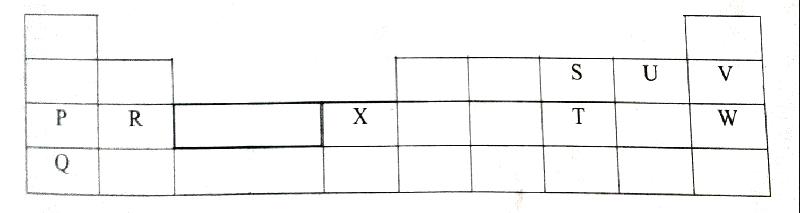 Which of the elements has the largest atomic radius? Explain		(2mrks)_____________________________________________________________________________________________________________________________________________________________________________________________________________________________________________b) Identify the most reactive metal. Explain		(2mrks)_____________________________________________________________________________________________________________________________________________________________________________________________________________________________________________QuestionMaximum scoreCandidate’s score1-2080Day 012345678Volume of air cm31000950900860840820800800800Element Ion Electron arrangementAtomic radiusIonic radiusPP2+2,8,80.1970.099QQ-2,80.0720.136RR+2,8,80.2310.133SS3+2,80.1430.050TT2+2,8,80.1330.074UU2+2,80.1600.065VV+2,80.1860.095WW+20.1520.060XX-2,8,80.0990.181